Dear Parents/Carers,As you may be aware, the government has now published the guidance for the full reopening of schools in September. We are now in the process of going through the guidance and updating our procedures and risk assessments in readiness for the re-opening of school fully to all pupils in September.Some parents have also been enquiring about whether Fulfen breakfast and after school provision will reopen in September. I wanted to reassure parents that we do intend to reopen the provision. We are working hard to put plans in place for the club reopening in September. We will, of course, update you further on all the plans for September in the next two weeks.Thanks again for your continued support.Kind regards,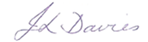 Miss Davies